   Mobile Dental Clinic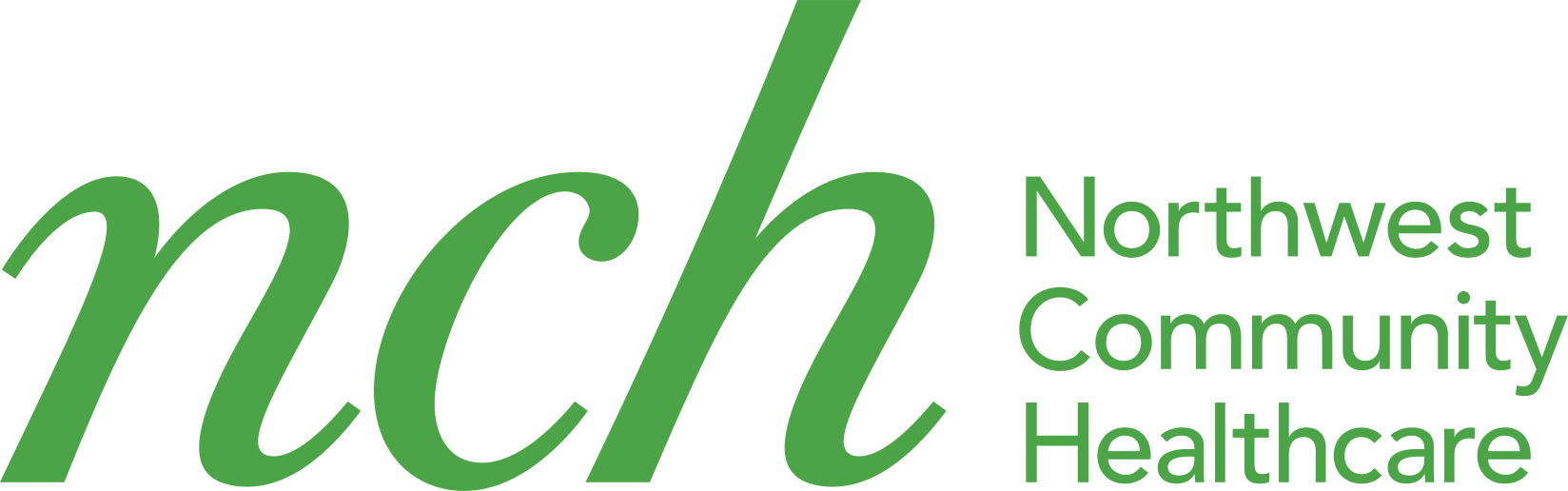      Medical/Dental History Form                            Patient Name:                                                   ________     Birth Date:                       ___________   Male: ____ Female: _____Medical HistoryPrimary Care Physician: __________________________Physician Phone #:  ___________________________________1)  Have you been under the care of a physician within the past 2 yrs.?     Yes          No2)  Have you had any serious illness, surgeries or been hospitalized?     Yes          No      If yes, reason: ____________________________________________________________________________________3)  Please list medications/dose you are taking, including supplements: ________________________________________      _______________________________________________________________________________________________4)  Are you allergic to:      □   Penicillin                             □   Latex                                □   Others: ______________________________________                                                                                               □   Sulfa drugs                     □   Codeine       □   Antibiotics                            □  Local Anesthetics5)  Do you take recreational/illicit drugs?     Yes      No        If yes, how often? ________ What do you take: ____________6)  Females: Are you pregnant?     Yes       No                        Are you taking oral contraceptives?     Yes     No7)  Do you use tobacco or smoke?     Yes     No                      If yes, how much per day? _____________________________8)  Has your physician ever told you to take antibiotics prior to dental appointments? :     Yes        No9)  Do you require special assistance?     Yes      No           If yes, please describe: __________________________________      _______________________________________________________________________________________________10) Have you had or been treated for any of the following conditions?  Please check each one if yes:     □  High Blood Pressure                  □   Cancer                                       □    Arthritis      □  Heart Value Replacement          □   Radiation to head/neck         □    Osteoporosis     □  Mitral Valve Prolapse                □   Chemotherapy                    □    Seizures/Epilepsy/Fainting      □  Psychiatric Disorder                        □  Stroke                                □   Depressive Illness      □  Asthma                                              □  Rheumatic Fever                      □   Drug Dependence      □  Autoimmune Diseases                    □  Kidney Disease                    □   Lung Disease/Bronchitis      □  Tuberculosis                                     □  Gastric Problems                  □  Ulcers/Colitis/GERD       □  Prolonged Bleeding                   □  Headaches/Migraines               □  HIV/AIDS     □  Alcoholism                                        □  Shortness of Breath                  □  Thyroid Problems     □  Diabetes: Type I or Type II             □  Blood Disorders                         □  Liver Disease             □   Pacemaker                                       □   Heart Murmur                                Hepatitis A/B/C     □  Prosthetic Joint Replacement     □  Others____________________________________                                                                                                                                                                                                                                                       Page 1 of  2Dental History1) What brings you to the dentist at this time? ____________________________________________________________2)  When was the last time you saw a dental professional? __________________________________________________3)  Are you having any pain or discomfort at this time or recently?     Yes            No4)  Do you wear dentures?     Yes           No5)  Do you have any of the following?     □  Sore/Bleeding Gums                           □  Teeth Grinding or Clenching      □  Cold/Canker Sores     □   Broken Tooth/Filling                          □  Clicking or Popping Jaw              □  Bad Breath     □   Sensitive to Hot/Cold                        □  Sensitive to biting/pressure       □  Loose Teeth           □   Difficulty opening and closing mouth  6)   How frequently do you see a dentist?     Every 6 months        Every Year        As needed        Never7)  How often do you brush your teeth? _________________________________________________________________8)  How often do you floss? ___________________________________________________________________________9)  What would you change about your teeth? ____________________________________________________________I understand that the above information is necessary to provide dental care in a safe and efficient manner.  The above information is accurate and complete to the best of my knowledge.  I will not hold Northwest Community Healthcare, the dentist or any member of the staff responsible for any errors or omissions that I may have made in the completion of this form.Patient’s Signature: _______________________________________________Date:_______________________Parent or Legal Guardian: ___________________________________________Date:______________________________________________________________________________________________________________________________________________________________Do not write below line- to be completed at Clinic Blood Pressure________________________________  Pulse___________________________Dr. Signature___________________________________________ Date:__________________Updated 3/2019                                                                                                                                                                                                            Page 2 of 2